rRESRR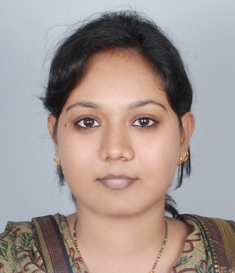 